PROPOZÍCIE
SOFTIP Trojkráľový večerný beh
7. ročník
Bodované podujatie Marathon BB Tour 2018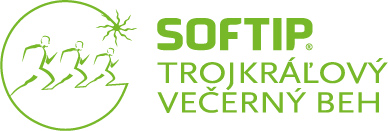   . Organizátor: Marathon Banska Bystrica, s.r.o., www.marathonbb.com
Zvolenská cesta 14, 974 05 Banská Bystrica, 0917 555508, info@marathonbb.com

Miesto konania:		Námestie SNP, Banská Bystrica, Slovensko

Dátum Konania:		6.1.2018, sobota

Trať:				5 390 m – mestský okruh historickým centrom Banskej Bystrice, trať s pevným
				povrchom (asfalt, dlažba)										
Maximálny účastnícky limit:	1 300 účastníkovMaximálny časový limit:	60 minútŠtart:				6.1.2018 o 17:30
Cieľ:				Námestie SNP

Vek:				od 6 rokov

Kategórie muži:			A – Chlapci do 15 rokov vrátane (rok narodenia 2003 a mladší)
				B – Muži do 29 rokov vrátane (rok narodenia 1989 až 2002)
				C – Muži do 39 rokov vrátane (rok narodenia 1979 až 1988)
				D – Muži do 49 rokov vrátane (rok narodenia 1969 až 1978)
				E – Muži do 59 rokov vrátane (rok narodenia 1959 až 1968)
				F – Muži od 60 rokov (rok narodenia 1958 a starší)
Kategórie ženy:			A – Dievčatá do 15 rokov (rok narodenia 2003 a mladšie)
				B – Ženy do 29 rokov vrátane (rok narodenia 1989 až 2002)
				C – Ženy do 39 rokov vrátane (rok narodenia 1979 až 1988)
				D – Ženy do 49 rokov vrátane (rok narodenia 1969 až 1978)
				E – Ženy do 59 rokov vrátane (rok narodenia 1959 až 1968)
				F – Ženy od 60 rokov (rok narodenia 1958 a staršie)

Štartovné:			10 EUR – pri zaplatení prevodom do 3.1.2018. Rozhoduje dátum pripísania na účet.
				15 EUR – pri zaplatení osobne 5. a 6.1.2018Upozornenie: 			Zaplatené štartovné sa späť nevracia ani nepresúvana ďalší ročník!
				Pri účastníkoch do 15 rokov vrátane je potrebný podpísaný súhlas 
				oprávneného zástupcu. 
Registrácia:			on-line do 3.1.2018 na www.marathonbb.com
				osobne5.1.2018, Europa SC v čase od 17:00 do 19:00
				osobne6.1.2018, budova Radnice, Námestie SNP v čase od 15:00 do 17:00

Registrácia na maratón:		Počas registrácie na SOFTIP Trojkráľový večerný beh bude prebiehať aj registrácia
				na O2 Banskobystrický maratón. Registrácia na všetky disciplíny bude za 
				špeciálne ceny. Možná platba len v hotovosti priamo na mieste registrácie.Prezentácia, 
vyzdvihnutie čísiel:		osobne5.1.2018,Europa SC v čase od 17:00 do 19:00
				osobne6.1.2017, budova Radnice, Námestie SNP v čase od 15:00 do 17:00

Klub verných:			Do tohto klubu patrí 42 účastníkov, ktorí boli zatiaľ na všetkých ročníkoch
				SOFTIP Trojkráľového večerného behu. Títo účastníci budú štartovať 
				so špeciálnym číslom. Zoznam účastníkov v Klube verných je na stránke
				www.marathonbbtour.skMeranie časov:			Časy budú merané pomocou čipov, bez elektronického čipu nemôže 						byť výkon ohodnotený a zapísaný

Odmeny:			Prví traja muži a prvé tri ženy v každej kategórií získajú vecné ceny.
				Prví šiesti muži a prvých šesť žien v absolútnom poradí získa finančné ceny:
				1. miesto – 100 EUR
				2. miesto – 80 EUR 
				3. miesto – 50 EUR
				4. miesto – 40 EUR 
				5. miesto – 30 EUR
				6. miesto – 20 EUR

Prekonanie traťového
rekordu:			Finančná odmena za prekonanie traťového rekordu:
				50 EUR	
				17:20 Šimon Wahlandt (2016)
				18:51 Petra Fašungová (2017)Šatne a úschovňa:		Možnosť prezlečenia a uloženia vecí bude v stane priamo na Námestí SNP
				Šatňa bude strážená a veci budú vydané iba po preukázaní saštartovým číslom

Štartovné zahŕňa:		Pamätné štartové číslo s nevratným čipom s grafikou podujatia
				Pamätná medaila po dobehnutí do cieľa v časovom limite
				Meranie času a medzičasov
				Šatne na prezlečenie a uschovanie osobných vecí
				Zdravotná služba na trati a v cieli
				Občerstvenie po dobehu – novoročné zahriatie
				On-line výsledková listina
				Informačný servis – zasielanie informácií k podujatiu na e-mailovú
				adresu účastníka
				možnosť vyhrať exkluzívne ceny v záverečnom žrebovaní	Zdravotná služba:		V priestore štartu a cieľa, takisto na trati bude k dispozícii zdravotná služba

Poistenie:			Všetci účastníci sú povinní zabezpečiť si individuálne zdravotné
				poistenie. Organizátor nepreberá zodpovednosť za škody na majetku
				alebo na zdraví súvisiace s cestou, pobytom a s účasťou pretekárov 
				na podujatí. Každý účastník štartuje na vlastnú zodpovednosť.

Výsledky:			Vyhlásenie výsledkov a dekorovanie víťazov bude o 18:30. Výsledky 
				budú dostupné po skončení podujatia a na internetovej stránke
				www.marathonbbtour.sk, pretekári budú zoradení podľa času od 
				štartového výstrelu po prekročenie cieľa

Žrebovanie o ceny:		žrebovanie o hodnotné ceny bude ihneď po vyhlásení
				výsledkov. Do žrebovania sú zaradení všetci účastníci, ktorí dobehnú do cieľa
				spolu so všetkými dobrovoľníkmi 

Upozornenie: Vzhľadom na charakter behu (beží sa vo večerných hodinách pri umelom osvetlení) prosíme účastníkov o zvýšenú opatrnosť a o využitie vlastných reflexných prvkov, či doplnkového osvetlenia.
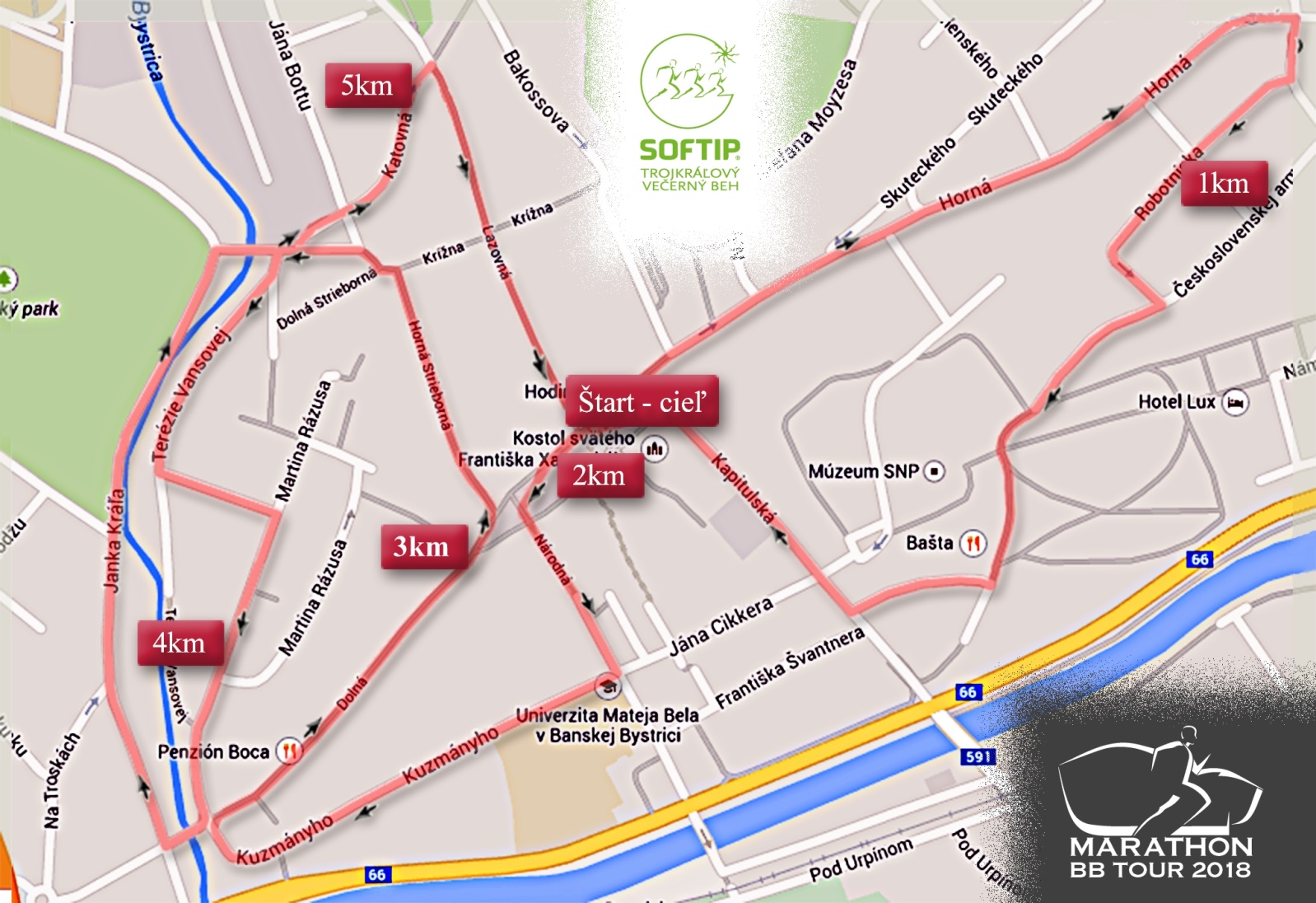 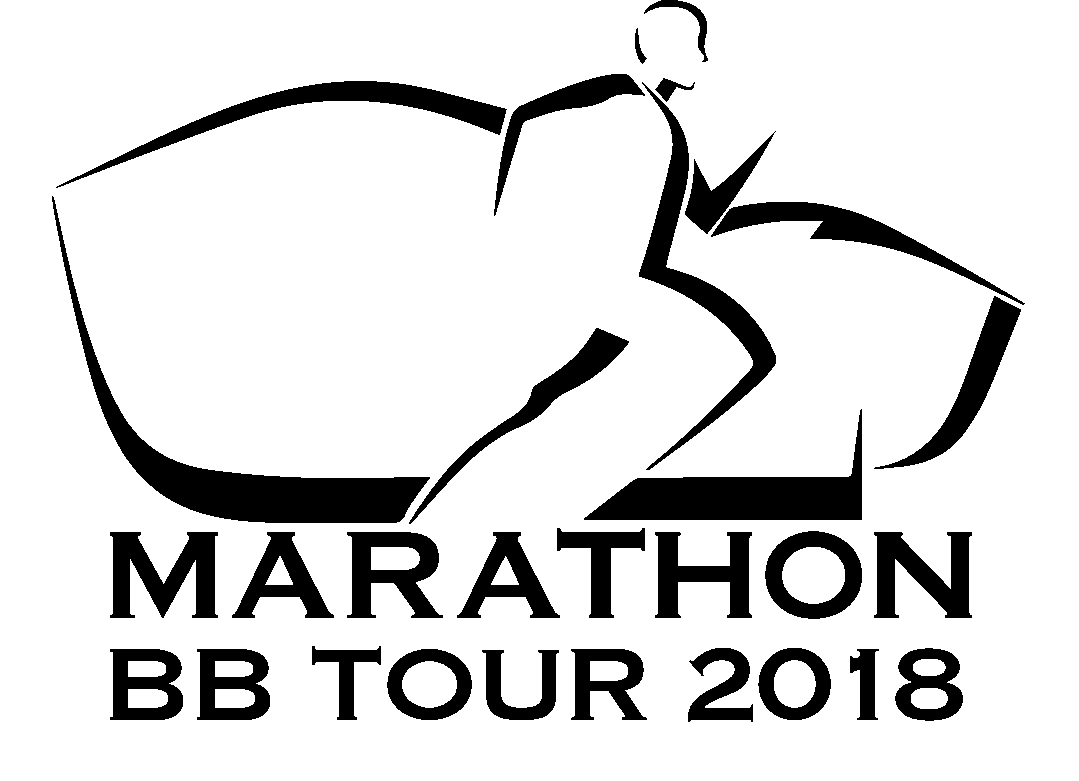 www.marathonbbtour.sk
